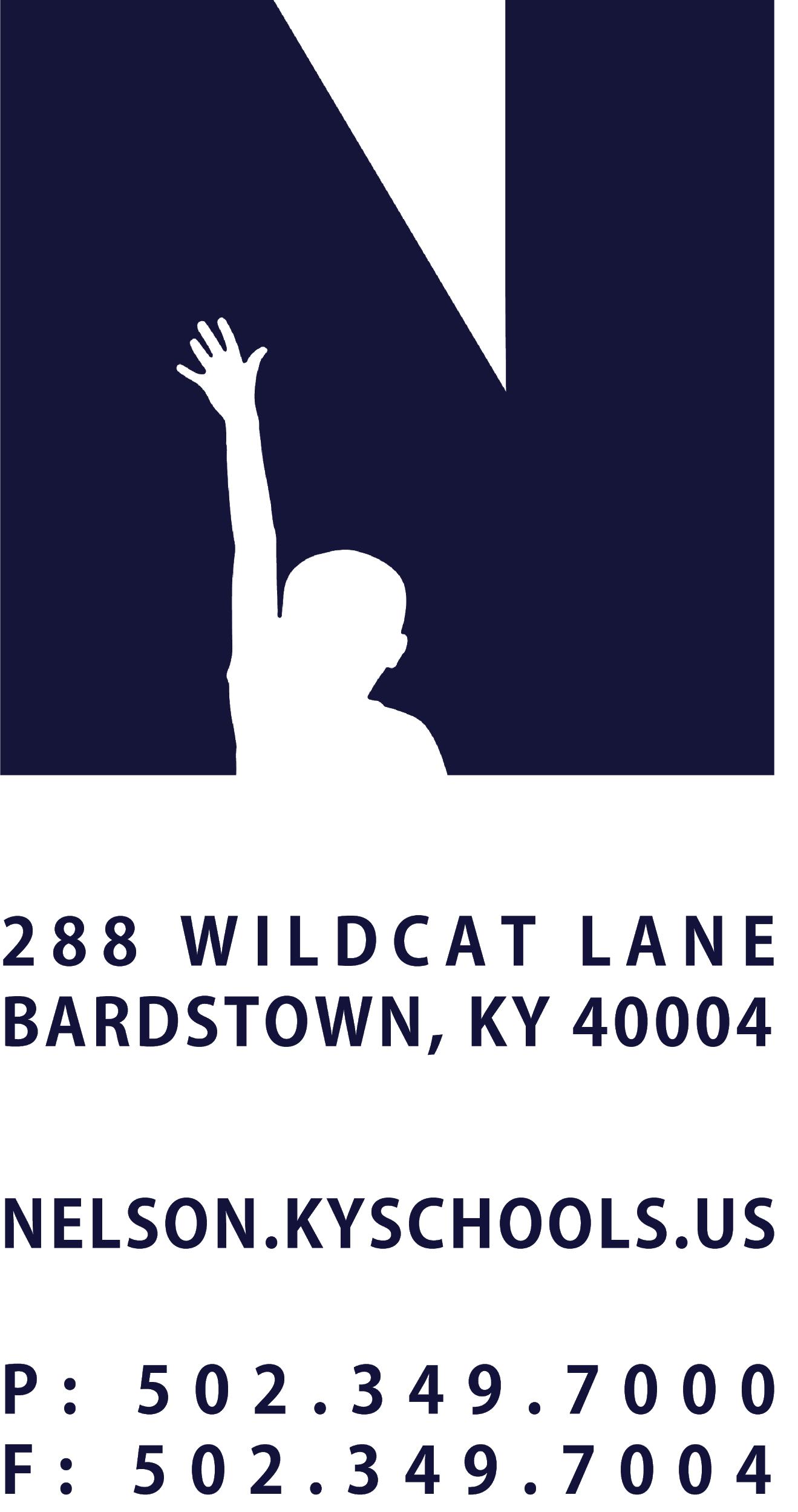 JOB TITLESTUDENT SECRETARYREPORTS TOPRINCIPAL OR BUILDING SUPERVISORSALARY SCHEDULE/GRADEBUSINESS SERVICESCONTRACTED DAYS AND/OR HOURSAS NEEDEDEXEMPT STATUSNON-EXEMPTJOB CLASS CODE7788POSITION CLASSIFICATIONSTUDENTDATE APPROVEDQUALIFICATIONSHigh School student enrolled in Nelson County Schools as a Junior or SeniorPOSITION SUMMARYPerform secretarial duties for a District director, Principal or coordinator of a District-wide program under the guidance of a full-time employee.  DISTRICT AND SCHOOL PRIORITY ALIGNMENTAlign actions with district and school values and core priorities. Evaluated based on the efficacy of aligned actions. PERFORMANCE RESPONSIBILITIESInterview and screen callers and visitors, including students, teachers, administrators, parents, vendors and the public and provide information or direct to appropriate personnel.Perform a variety of clerical work as assigned including posting and maintaining records, typing and duplicating materials, receiving, sorting and distributing mail, preparing bulk and certified mail and maintaining postage records; assist other offices with a variety of clerical duties as directed.Assure timely communications between office and District employees; make phone calls to receive and transmit information; type memos, bulletins, letters and notices.Prepare and send out notices of meetings; collect and compile information for meetings, projects and workshops.Receive, open and screen incoming mail.Operate a variety of office equipment such as typewriter, computer terminal, FAX machine, copier and calculator as assigned.Maintain appropriate professional appearance.Perform other duties assigned by the supervisor or designee.KNOWLEDGE AND ABILITIESOffice practices, procedures and equipment.  Telephone techniques and etiquette. Correct English usage, grammar, spelling, punctuation and vocabulary. Interpersonal skills using tact, patience and courtesy. Ability to read, interpret, apply and explain rules, regulations, policies and procedures. Ability to type at an acceptable rate of speed.  PHYSICAL DEMANDSInside work with no exposure to weather conditions. Hearing and speaking to exchange information in person or on the telephone; seeing to read a variety of documents; dexterity of hands and fingers to operate office equipment; sitting for extended periods of time. 